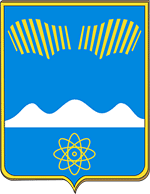 АДМИНИСТРАЦИЯГОРОДА ПОЛЯРНЫЕ ЗОРИС ПОДВЕДОМСТВЕННОЙ ТЕРРИТОРИЕЙПОСТАНОВЛЕНИЕ«17» октября 2023 г.								 №  1029Об утверждении Порядка предоставления субсидий некоммерческим организациям, не являющимсягосударственными (муниципальными) учреждениямиВ соответствии со статьей 78.1 Бюджетного кодекса Российской Федерации руководствуясь Федеральным законом от 12.01.1996 N 7-ФЗ "О некоммерческих организациях", Постановлением Правительства РФ от 18.09.2020 № 1492 «Об общих требованиях к нормативным правовым актам, муниципальным правовым актам, регулирующим предоставление субсидий, в том числе грантов в форме субсидий, юридическим лицам, индивидуальным предпринимателям, а также физическим лицам-производителям товаров, работ, услуг, и о признании утратившими силу некоторых актов Правительства Российской Федерации и отдельных положений некоторых актов Правительства Российской Федерации                  п о с т а н о в л я ю:Утвердить Порядок предоставления субсидий некоммерческим организациям, не являющимся государственными (муниципальными) учреждениями согласно приложению. Признать утратившими силу постановления администрации города Полярные Зори с подведомственной территорией:от 28.12.2017 № 1686 "Об утверждении порядка предоставления субсидий некоммерческим организациям, не являющимся государственными (муниципальными) учреждениями";от 24.05.2021 № 401 "О внесении изменений в постановление администрации города Полярные Зори от 28.12.2017 № 1686";от 30.01.2023 № 59 "О внесении изменений в Порядок предоставления субсидий некоммерческим организациям, не являющимся государственными (муниципальными) учреждениями";03.08.2023 № 799 "О внесении изменений в Порядок предоставления субсидий некоммерческим организациям, не являющимся государственными (муниципальными) учреждениями".3. Контроль за исполнением настоящего постановления возложить на заместителя главы города Семичева В.Н.Настоящее постановление вступает в силу со дня официального опубликования.Глава города Полярные Зорис подведомственной территорией					    М.О. ПуховВизы согласования:Правовой отдел		___________			 «__» октября 2023 годаФО				___________			 «__» октября 2023 годаОЭРиПР			___________			 «__» октября 2023 годаПархоменко Е.Ю.1 - в дело, 1-ФО, 1-ЭРиПРПриложение к постановлению администрации города Полярные Зори от «17» октября 2023 №1029Порядокпредоставления субсидий некоммерческим организациям, неявляющимся государственными (муниципальными) учреждениями1. Общие положенияНастоящий Порядок предоставления субсидий некоммерческим организациям, не являющимся государственными (муниципальными) учреждениями (далее - Порядок) разработан в соответствии со статьей 78.1 Бюджетного кодекса Российской Федерации, Федеральным законом от 12.01.1996 N 7-ФЗ "О некоммерческих организациях", постановлением Правительства РФ от 18.09.2020 № 1492 «Об общих требованиях к нормативным правовым актам, муниципальным правовым актам, регулирующим предоставление субсидий, в том числе грантов в форме субсидий, юридическим лицам, индивидуальным предпринимателям, а также физическим лицам-производителям товаров, работ, услуг, и о признании утратившими силу некоторых актов Правительства Российской Федерации и отдельных положений некоторых актов Правительства Российской Федерации» и устанавливает условия и порядок предоставления субсидий социально ориентированным некоммерческим организациям, не являющимся государственными (муниципальными) учреждениями (далее - Организации) за исключением некоммерческих организаций - исполнителей общественно полезных услуг на возмещение части затрат, связанных с осуществлением ими уставной деятельности.Настоящий Порядок определяет:- цели, условия и порядок предоставления субсидий; - критерии отбора организаций, имеющих право на получение субсидий; - требования к отчетности; - порядок осуществления контроля за соблюдением условий, целей и порядка предоставления субсидий и ответственность за их нарушение.Предоставление субсидий осуществляется за счет средств бюджета города Полярные Зори с подведомственной территорией в соответствии со сводной бюджетной росписью, в пределах бюджетных ассигнований и установленных лимитов бюджетных обязательств на текущий финансовый год, доведенных до Главного распорядителя как получателя бюджетных средств - администрации города Полярные Зори с подведомственной территорией (далее - администрация).Субсидии предоставляются в целях финансовой поддержки Организаций при условии осуществления ими в соответствии с учредительными документами следующих видов деятельности:1.4.1.социальное обслуживание, социальная поддержка и защита граждан;деятельность в сфере патриотического, в том числе военно-патриотического воспитания граждан;1.4.2.деятельность в области образования, просвещения, науки, культуры, искусства, здравоохранения, профилактики и охраны здоровья граждан, пропаганды здорового образа жизни, улучшения морально-психологического состояния граждан, физической культуры и спорта и содействие указанной деятельности, а также содействие духовному развитию личности;1.4.3.благотворительная деятельность, а также деятельность в области организации и поддержки благотворительности и добровольчества (волонтерства);1.4.4.содержание объектов и территорий, имеющих историческое, культовое, культурное значение, и мест захоронений.1.5.Финансовая поддержка Организаций осуществляется путем предоставления субсидий на возмещение части затрат, связанных с уставной деятельностью Организации, в том числе на: коммунальные услуги, услуги по содержанию и ремонту помещений, услуги связи, приобретение товаров, работ, услуг, непосредственно связанных с деятельностью Организации, направленной на решение социальных проблем общества согласно настоящего Порядка.1.6. Средства субсидий предоставляются Организациям как на осуществление планируемых расходов, так и на возмещение произведенных расходов.1.7. Получатель субсидии определяется по результатам отбора, проводимого способом запроса предложений, исходя из соответствия участников отбора категориям и критериям отбора получателей субсидии, требованиям настоящего Порядка (далее - отбор).1.8. Критериями отбора на получение субсидий являются:1.8.1. осуществление деятельности на территории муниципального образования город Полярные Зори с подведомственной территорией;1.8.2 осуществление деятельности социальной направленности в областях, указанных в пункте 1.4 настоящего Порядка;1.8.3. актуальность реализуемой социально значимой деятельности для населения и перспективы ее продолжения;1.8.4. эффективность деятельности, то есть конкретные и значимые результаты;1.8.5. соотношение затрат на осуществление социально значимой деятельности и планируемого результата этой деятельности. 1.9. Сведения о субсидии размещаются финансовым отделом администрации г. Полярные Зори на едином портале бюджетной системы РФ в информационно-телекоммуникационной сети «Интернет» (далее – единый портал) не позднее 15-го рабочего дня, следующего за днем принятия решения Совета депутатов города Полярные Зори о бюджете (решения Совета депутатов города Полярные Зори о внесении изменений в решение о бюджете). Порядок проведения отбора.2.1. Объявление о проведении отбора на предоставление субсидий некоммерческим организациям, не являющимся государственными (муниципальными) учреждениями, размещается отделом экономического развития и потребительского рынка администрации (далее – ОЭРиПР) на официальном сайте в информационно-телекоммуникационной сети «Интернет» не позднее 1 августа года, предшествующего году предоставления субсидии. 2.2. Объявление о проведении отбора должно содержать следующую информацию:сроки проведения отбора, дата начала подачи или окончания приема предложений (заявок) участников отбора, которая не может быть ранее 10-го календарного дня, следующего за днем размещения объявления о проведении отбора;наименование, место нахождения, почтовый адрес, адрес электронной почты администрации;результаты предоставления субсидии;доменное имя, и (или) указатели страниц сайта в информационно-телекоммуникационной сети "Интернет", на котором обеспечивается проведение отбора;требования к участникам отбора в соответствии с пунктом 2.3 настоящего Порядка и перечень документов, представляемых участниками отбора для подтверждения их соответствия указанным требованиям;порядок подачи предложений (заявок) участниками отбора и требований, предъявляемых к форме и содержанию предложений (заявок), подаваемых участниками отбора, в соответствии с пунктом 2.4 настоящего Порядка;порядок отзыва предложений (заявок) участников отбора, порядок возврата предложений (заявок) участников отбора, определяющего в том числе основания для возврата предложений (заявок) участников отбора, порядок внесения изменений в предложения (заявки) участников отбора; правила рассмотрения и оценки предложений (заявок) участников отбора;порядок предоставления участникам отбора разъяснений положений объявления о проведении отбора, даты начала и окончания срока такого предоставления;срок, в течение которого победитель (победители) отбора должен подписать соглашение (договор) о предоставлении субсидии;условия признания победителя (победителей) отбора уклонившимся от заключения соглашения;даты размещения результатов отбора на едином портале, которая не может быть позднее 14-го календарного дня, следующего за днем определения победителя отбора.2.3. Участник отбора на 1-е число месяца, предшествующего месяцу, в котором планируется проведение отбора, должен соответствовать следующим требованиям:а) у участника отбора должна отсутствовать неисполненная обязанность по уплате налогов, сборов, страховых взносов, пеней, штрафов, процентов, подлежащих уплате в соответствии с законодательством Российской Федерации о налогах и сборах;б) у участника отбора должна отсутствовать просроченная задолженность по возврату в бюджет муниципального образования город Полярные Зори с подведомственной территорией субсидий, бюджетных инвестиций, предоставленных в том числе в соответствии с иными правовыми актами, и иная просроченная (неурегулированная) задолженность перед бюджетом муниципального образования город Полярные Зори с подведомственной территорией;в) участник отбора не должен находиться в процессе реорганизации (за исключением реорганизации в форме присоединения к юридическому лицу, являющемуся участником отбора, другого юридического лица), ликвидации, в отношении ни не введена процедура банкротства, деятельность участника отбора не приостановлена в порядке, предусмотренном законодательством Российской Федерации; г) участник отбора не должен получать средства из бюджета муниципального образования город Полярные Зори с подведомственной территорией в соответствии с иными нормативными правовыми актами, муниципальными правовыми актами на цели, указанные в пункте 1.4 настоящего Порядка.д) участник отбора не должен являться иностранным юридическим лицом, в том числе местом регистрации которого является государство или территория, включенные в утверждаемый Министерством финансов Российской Федерации перечень государств и территорий, используемых для промежуточного (офшорного) владения активами в Российской Федерации (далее - офшорные компании), а также российским юридическим лицом, в уставном (складочном) капитале которого доля прямого или косвенного (через третьих лиц) участия офшорных компаний в совокупности превышает 25 процентов (если иное не предусмотрено законодательством Российской Федерации). При расчете доли участия офшорных компаний в капитале российских юридических лиц не учитывается прямое и (или) косвенное участие офшорных компаний в капитале публичных акционерных обществ (в том числе со статусом международной компании), акции которых обращаются на организованных торгах в Российской Федерации, а также косвенное участие таких офшорных компаний в капитале других российских юридических лиц, реализованное через участие в капитале указанных публичных акционерных обществ;е) участник отбора не должен находиться в перечне организаций и физических лиц, в отношении которых имеются сведения об их причастности к экстремистской деятельности или терроризму, либо в перечне организаций и физических лиц, в отношении которых имеются сведения об их причастности к распространению оружия массового уничтожения. 2.4. Для участия в отборе Организации предоставляют в ОЭРиПР следующие документы:2.4.1. предложение (заявку) по форме, согласно приложения №1 к настоящему Порядку;2.4.2. документы, подтверждающие правомочность лица на подачу заявления;2.4.3. заверенные претендентом на получение субсидии копии учредительных документов;2.4.4. документы для определения объема субсидий: перечень мероприятий на следующий финансовый год, соответствующий виду деятельности Организации, сметы расходов по каждому мероприятию;2.4.5. справка, подписанная руководителем (иным уполномоченным лицом), подтверждающая отсутствие у Организации задолженности по уплате налогов, сборов и других обязательных платежей в бюджеты бюджетной системы Российской Федерации, срок исполнения по которым наступил в соответствии с законодательством Российской Федерации.2.5. Заявители несут полную ответственность за полноту и достоверность предоставляемых сведений.2.6. Участник отбора имеет право отозвать поданное предложение (заявку) на участие в отборе в любое время до истечения срока завершения отбора.В случае если по окончании срока подачи предложений (заявок) на участие в отборе не подано ни одно предложение (заявка), отбор признается несостоявшимся.2.7. Для рассмотрения предложений (заявок) и проведения отбора Организаций на предоставление субсидии из бюджета города Полярные Зори с подведомственной территорией постановлением администрации создается Комиссия по рассмотрению заявок на предоставление субсидий некоммерческим организациям, не являющимся государственными (муниципальными) учреждениями, численностью не менее 5 человек (далее - Комиссия).В состав Комиссии входят председатель Комиссии, заместитель председателя Комиссии, члены Комиссии, секретарь.Председатель Комиссии осуществляет общее руководство деятельностью Комиссии, ведет ее заседания. В отсутствие председателя Комиссии его обязанности исполняет заместитель председателя Комиссии.Заседания Комиссии правомочны, если на них присутствуют не менее 2/3 ее членов.2.7. Комиссия не позднее 1 месяца со дня поступления документов для предоставления субсидий проводит заседания Комиссии, на которых рассматривает соответствие поданных предложений (заявок) установленным в объявлении о проведении отбора требованиям, критериям отбора, определенным настоящим Порядком, а также определяет объем субсидии.2.8. Для оценки соответствия критериям отбора по каждому показателю в отношении каждого мероприятия, указанного в предложении (заявке) участника отбора, применяется 5- бальная шкала, где учитываются:0- полностью не соответствует данному показателю;1- в незначительной части соответствует данному показателю;2- в средней степени соответствует данному показателю;3- в значительной степени соответствует данному показателю;4- полностью соответствует данному показателю.Членами Комиссии заполняется Ведомость отбора по форме согласно приложению № 2 к настоящему Порядку.2.9. По итогам отбора Комиссия принимает решение о признании Организаций прошедшими отбор на предоставление субсидии, об отклонении предложения (заявки) либо об отказе в предоставлении субсидии, а также определяет объем субсидий. Решение принимается большинством голосов участников комиссии, оформляется протоколом, подписываемым председателем и секретарем Комиссии. При равенстве голосов решающим является голос председателя комиссии.2.10. Основаниями для отклонения заявки участника отбора на стадии рассмотрения и оценки заявок являются:2.10.1 несоответствие участника отбора требованиям, установленным пунктами 1.8 и 2.3. настоящего Порядка;2.10.2 несоответствие представленных участником отбора документов требованиям к предложениям (заявкам) участников отбора, установленным в объявлении о проведении отбора;2.10.3  недостоверность представленной участником отбора информации, в том числе информации о месте нахождения и адресе юридического лица;2.10.4  подача участником отбора предложения (заявки) после даты и (или) времени, определенных для подачи предложений (заявок).2.11. Основаниями для отказа в предоставлении субсидии являются:2.11.1 несоответствие представленных Организацией документов требованиям, установленным пунктом 2.4 настоящего Порядка;2.11.2 установление факта недостоверности представленной получателем субсидии информации;2.11.3 если хотя бы по одному критерию отбора средний балл менее или равен 3.2.12. В течение трех рабочих дней после вынесения решения Комиссия направляет:2.12.1 в отдел бухгалтерского учета и отчетности (далее - ОБУиО) - протокол Комиссии и копии документов, необходимых для заключения соглашений с Организациями, по предложениям (заявкам) которых принято положительное решение;2.12.2 в ОЭРиПР - протокол Комиссии и копии документов Организаций, по предложениям (заявкам) которых принято положительное решение.2.13. Информация о результатах рассмотрения предложений (заявок) размещается ОЭРиПР в течение трех рабочих дней с даты подписания протокола Комиссии на едином портале и официальном сайте в информационно-телекоммуникационной сети «Интернет».Условия и порядок предоставления субсидий.3.1. ОБУиО на основании протокола Комиссии предоставляет в финансовый отдел администрации (далее - Финансовый отдел) расчетный общий объем субсидий в сроки, установленные для составления проекта бюджета муниципального образования на очередной финансовый год и плановый период.3.2. Размер субсидии утверждается решением Совета депутатов города Полярные Зори с подведомственной территорией о бюджете на очередной финансовый год (очередной финансовый год и плановый период).3.3. Основанием для получения субсидии является соглашение о предоставлении из бюджета муниципального образования г. Полярные Зори с подведомственной территорией субсидии некоммерческой организации, не являющейся государственным (муниципальным) учреждением (далее соглашение), заключаемый между администрацией и получателем субсидии в соответствии с типовой формой, утвержденной Финансовым отделом.3.4. В течение 15 рабочих дней со дня утверждения бюджета муниципального образования ОБУиО извещает получателей субсидии о выделении субсидии и направляет им соглашения, оформленные со стороны администрации, в двух экземплярах для подписания. Соглашение должно быть подписано получателем субсидии не позднее 5 рабочих дней после получения соглашения.В случае если получатель субсидии, определенный по результатам отбора, в течение 5 рабочих дней со дня получения соглашения не подписал соглашение, он считается уклонившимся от заключения соглашения.3.5. Обязательными условиями предоставления субсидий получателям субсидии, включаемыми в соглашения о предоставлении субсидий и договоры, заключенные в целях исполнения обязательств по данным соглашениям, являются:3.5.1 согласие получателя субсидии и лиц, получающих средства на основании договоров, заключенных с получателем субсидии (за исключением государственных (муниципальных) унитарных предприятий, хозяйственных товариществ и обществ с участием публично-правовых образований в их уставных (складочных) капиталах, коммерческих организаций с участием таких товариществ и обществ в их уставных (складочных) капиталах), на осуществление в отношении их проверки Главным распорядителем как получателем бюджетных средств соблюдения порядка и условий предоставления субсидии, в том числе в части достижения результатов предоставления субсидии, а также проверки органами муниципального финансового контроля соблюдения получателем субсидии порядка и условий предоставления субсидии в соответствии со статьями 268.1 и 269.2 Бюджетного кодекса Российской Федерации;3.5.2 запрет приобретения получателями субсидий, а также иными юридическими лицами, получающими средства на основании договоров, заключенных с получателями субсидий, за счет полученных бюджетных средств иностранной валюты, за исключением операций, осуществляемых в соответствии с валютным законодательством Российской Федерации при закупке (поставке) высокотехнологичного импортного оборудования, сырья и комплектующих изделий, а также связанных с достижением целей предоставления указанных средств иных операций, определенных нормативными правовыми актами, регулирующими порядок предоставления субсидий некоммерческим организациям, не являющимся государственными (муниципальными) учреждениями;3.5.3 условие о согласовании новых условий соглашения или о расторжении соглашения при недостижении согласия по новым условиям в случае уменьшения Главному распорядителю как получателю бюджетных средств ранее доведенных лимитов бюджетных обязательств на предоставление субсидии на соответствующий финансовый год, приводящего к невозможности предоставления субсидии в размере, определенном в соглашении.3.6. Дополнительное соглашение к соглашению, в том числе дополнительное соглашение о расторжении соглашения (при необходимости) между администрацией и получателем субсидии заключается в соответствии с типовой формой, установленной Финансовым отделом.3.7. Предоставление субсидии получателю субсидии осуществляется на основании заявки в безналичной форме путем перечисления средств субсидии на расчетный счет получателя субсидии, открытый в кредитном учреждении и указанный в соглашении. Заявка предоставляется в произвольной форме с обязательным указанием номера соглашения, мероприятия и суммы.3.8. ОБУиО в течение пяти трех рабочих дней со дня получения заявки от получателя субсидии направляет в Финансовый отдел заявку на финансирование.3.9. Финансовый отдел по мере поступления доходов в бюджет муниципального образования и согласно заявке ОБУиО, в срок не более 5 рабочих дней после ее поступления, обеспечивает выделение субсидии на лицевой счет администрации, открытый в Управлении Федерального казначейства по Мурманской области.3.10. ОБУиО в срок не более 3 рабочих дней после получения финансирования осуществляет перечисление субсидий на расчетные счета, открытые некоммерческим организациям в кредитных организациях в размере заявленной потребности, но не выше суммы, предусмотренной по соглашению в соответствии с утвержденной сметой расходов на текущий год.3.11. В течение трех рабочих дней после перевода субсидии на счет Организации ОБУиО направляет в ОЭРиПР копию платежного документа.3.12. Средства субсидий подлежат расходованию Организацией в течение срока действия соглашения на предоставление субсидии, но не позднее 15 декабря текущего финансового года. 3.13. Результатом предоставления субсидии является реализация мероприятий в рамках предоставленной субсидии.3.14. Остатки неиспользованной субсидии подлежат возврату в бюджет муниципального образования на лицевой счет администрации не позднее 25 декабря текущего финансового года.4. Требования к отчетности.Получатели субсидии в течение 10 дней с даты расходования средств субсидии представляют в ОБУиО:1.4.1.отчеты о расходах, источником финансового обеспечения которых являются субсидии по форме согласно Приложению N 3 к настоящему Порядку;1.4.2.отчеты о достижении значений показателей результативности предоставления субсидий, по форме согласно Приложению N 4 к настоящему Порядку;1.4.3.документы, подтверждающие расходы.Требования об осуществлении контроля (мониторинга) за соблюдением условий и порядка предоставления субсидий и ответственности за их нарушение.5.1.Субсидии носят целевой характер и не могут быть использованы получателем на другие цели. Получатель субсидии несет ответственность за целевое использование средств субсидии, за достоверность и обоснованность предоставленных в администрацию документов, за выполнение условий данного Порядка и заключенного соглашения.5.2.ОБУиО несет ответственность за целевое направление средств субсидий, за качество проверки предоставленных получателем документов.5.3.Должностные лица, виновные в неисполнении или ненадлежащем исполнении требований настоящего Порядка, несут гражданско-правовую, административную и уголовную ответственность в порядке, установленном действующим законодательством.5.4. Главный распорядитель осуществляет проверки получателя субсидии на предмет соблюдения им порядка и условий предоставления субсидии, в том числе в части достижения результатов предоставления субсидии, органы муниципального финансового контроля осуществляют проверки в соответствии со статьями 268.1 и 269.2 Бюджетного кодекса Российской Федерации.5.5. При выявлении нарушений использования субсидий основанием для принятия решения о возврате субсидии является отражающий нарушение акт проверки соответствующего органа. Требование к получателю субсидий о возврате оформляется в виде правового акта соответствующего органа.5.6. Возврат субсидии получателем субсидии осуществляется в доход бюджета муниципального образования в течение 10 рабочих дней с момента доведения до сведения некоммерческой организации требования о необходимости возврата субсидии по реквизитам, указанным в правовом акте.В случае отказа некоммерческой организации от ее возврата, субсидия подлежит возврату в судебном порядке.5.7. В случае выявления в текущем финансовом году или по итогам истекшего года в следующем финансовом году остатков субсидии, неиспользованных в отчётном финансовом году (излишне заявленной и полученной из бюджета муниципального образования суммы субсидии), в случаях, предусмотренных соглашением, данная сумма подлежит возврату в месячный срок в доход бюджета муниципального образования. 5.8. В случае если в отчетном финансовом году получателем субсидии не достигнуты значения показателей результативности предоставления субсидии, установленные в соглашении, объем субсидии, предусмотренный на текущий финансовый год, подлежит сокращению в порядке и размерах, предусмотренных пунктом 5.9 настоящих Правил.5.9. Сокращение размера субсидии, предусмотренной некоммерческой организации на текущий финансовый год, производится в размере 1 процента за каждое недостигнутое значение показателей результативности предоставления субсидии, установленных в соглашении.Приложение № 1к Порядку предоставления субсидий некоммерческим организациям,не являющимися государственными(муниципальными) учреждениями В Комиссию по рассмотрению заявокна предоставление субсидий некоммерческим организациям, не являющимся государственнымиПРЕДЛОЖЕНИЕ (ЗАЯВКА)об участии в отборе на предоставление субсидии из бюджета муниципального образования г. Полярные Зори с подведомственной территорией___________________________________________________________________(наименование некоммерческой организации в соответствии с учредительными документами)в лице ___________________________________________________________________,действующего на основании ________________________________________________просит рассмотреть предложение на участие в отборе на предоставление субсидии в целях финансовой поддержки. Информация об организации:Подтверждаю, что ____________________________________________________                                 (наименование организации)соответствует требованиям, установленным пунктом 2.3 Порядка предоставления субсидий.Даю согласие на публикацию (размещение) на едином портале бюджетной системы Российской Федерации в информационно-телекоммуникационной сети «Интернет» информации об организации, о подаваемой заявке, иной информации, связанной с отбором на получение субсидии.Достоверность информации (в том числе документов), представленной в составе предложения (заявки) на участие в отборе на получение субсидии, подтверждаю.С условиями предоставления субсидии ознакомлен и согласен.Приложение:_________________________________________________________________________________________________________________________________________________________________________________________________________________________________  (указываются документы в соответствии с пунктом 2.4 Порядка предоставления субсидий)ВЕДОМОСТЬотбора на предоставление субсидии из бюджета муниципального образования г. Полярные Зори с подведомственной территориейПримечание: для оценки мероприятия по каждому показателю применяется 5- бальная шкала, где учитываются: полностью не соответствует данному показателю; в незначительной части соответствует данному показателю; в средней степени соответствует данному показателю;в значительной степени соответствует данному показателю; полностью соответствует данному показателю.Председатель комиссии:                                              Члены комиссии:			                    	Приложение № 3 к Порядку предоставления субсидий некоммерческим организациям, не являющимся государственными (муниципальными) учреждениямиОТЧЕТо достижении значений показателей результативностипредоставления Субсидии по состояниюна ___________ 20__ годаНаименование Получателя ___________________________________________________Периодичность:     ____________________Руководитель Получателя ___________ _________  _____________________(уполномоченное лицо)  (должность) (подпись)  (расшифровка подписи)Исполнитель     _______________ _______________ _________            (должность)     (ФИО)    (телефон)"__" _________ 20__ г.ИННОГРНВид деятельностиЮридический адресПочтовый адресАдрес электронной почтыНаименование должности руководителяФамилия, имя, отчество руководителяФамилия, имя, отчество контактного лицаКонтактный телефон(наименование должности руководителя некоммерческой организации)(подпись)(фамилия, инициалы)“”20г. М.П.Приложение № 2 к Порядку предоставления субсидий некоммерческим организациям, не являющимся государственными (муниципальными) учреждениями№ п/пНаименование некоммерческой организацииНаименование мероприятияПоказатель оценкиОценка в баллахОценка в баллахОценка в баллахОценка в баллахСумма для выполнения мероприятия№ п/пНаименование некоммерческой организацииНаименование мероприятияПоказатель оценкисредний бал по критериюСумма для выполнения мероприятия12…Отчет о субсидиях, полученных некоммерческой организацией Отчет о субсидиях, полученных некоммерческой организацией Отчет о субсидиях, полученных некоммерческой организацией Отчет о субсидиях, полученных некоммерческой организацией Отчет о субсидиях, полученных некоммерческой организацией Отчет о субсидиях, полученных некоммерческой организацией Отчет о субсидиях, полученных некоммерческой организацией Отчет о субсидиях, полученных некоммерческой организацией Отчет о субсидиях, полученных некоммерческой организацией наименованиенаименованиенаименованиенаименованиенаименованиенаименованиенаименованиенаименованиенаименованиеиз бюджета муниципального образования г. Полярные Зори с подведомственной территориейиз бюджета муниципального образования г. Полярные Зори с подведомственной территориейиз бюджета муниципального образования г. Полярные Зори с подведомственной территориейиз бюджета муниципального образования г. Полярные Зори с подведомственной территориейиз бюджета муниципального образования г. Полярные Зори с подведомственной территориейиз бюджета муниципального образования г. Полярные Зори с подведомственной территориейиз бюджета муниципального образования г. Полярные Зори с подведомственной территориейиз бюджета муниципального образования г. Полярные Зори с подведомственной территориейиз бюджета муниципального образования г. Полярные Зори с подведомственной территориейпо состоянию на _____________20__годапо состоянию на _____________20__годапо состоянию на _____________20__годапо состоянию на _____________20__годапо состоянию на _____________20__годапо состоянию на _____________20__годапо состоянию на _____________20__годапо состоянию на _____________20__годапо состоянию на _____________20__года(в рублях)МероприятияПланПланФактическиеФактическиеПолученоПолученоОстатокОстатокПримечания№ п/пна годна годрасходы,расходы,субсидийсубсидийк получениюк получениюпредъявленныепредъявленныес начала годас начала годак возмещениюк возмещениюс начала годас начала года123344556=4-56=4-571.2.……Итого:Председатель НКО(Ф.И.О.)подписьподписьподписьподписьИсполнитель(Ф.И.О.)подписьподписьподписьподписьДата составления отчетаДата составления отчетаПриложение № 4 к Порядку предоставления субсидий некоммерческим организациям, не являющимся государственными (муниципальными) учреждениямиN п/пНаименование показателя Наименование мероприятия Плановое значение показателя Достигнутое значение показателя по состоянию на отчетную датуПроцент выполнения планаПричина отклоненияN п/пНаименование показателя Наименование мероприятия Плановое значение показателя Достигнутое значение показателя по состоянию на отчетную датуПроцент выполнения планаПричина отклонения1234567